Προς Τον Πρόεδρο και τα μέλη της Γενικής Συνέλευσης Ειδικής Σύνθεσης του Τμήματος Πληροφορικής και ΤηλεπικοινωνιώνΘΕΜΑ: Έκθεση Ολοκλήρωσης Μεταδιδακτορικής ΈρευναςΟΝΟΜΑΤΕΠΩΝΥΜΟ:…………………………………………………………………………………………………………………………………………………………………………………….ΗΜΕΡΟΜΗΝΙΑ: ...................……………….Εισαγωγή ……………………………………………………………………………………………………………………………………………………………………………………………………………………………………………………………………………………………………………………………………………………………………………………………………………………………………………………………………………………………………………………………………………………………………………………………………………………………………………………………………………………………………………………………………………………………………………………………………………………………………………………………………………………………………………………………………………………………………………………………...Ορισμός προβλήματος - Στόχοι……………………………………………………………………………………………………………………………………………………………………………………………………………………………………………………………………………………………………………………………………………………………………………………………………………………………………………………………………………………………………………………………………………………………………………………………………………………………………………………………………………………………………………………………………………………………………………………………………………………………………………………………………………………………………………………………………………………………………………………………...Περιγραφή αποτελεσμάτων έρευνας ……………………………………………………………………………………………………………………………………………………………………………………………………………………………………………………………………………………………………………………………………………………………………………………………………………………………………………………………………………………………………………………………………………………………………………………………………………………………………………………………………………………………………………………………………………………………………………………………………………………………………………………………………………………………………………………………………………………………………………………………...Δημοσιεύσεις Μεταδιδάκτορα Ερευνητή……………………………………………………………………………………………………………………………………………………………………………………………………………………………………………………………………………………………………………………………………………………………………………………………………………………………………………………………………………………………………………………………………………………………………………………………………………………………………………………………………………………………………………………………………………………………………………………………………………………………………………………………………………………………………………………………………………………………………………………………...Αναφορές……………………………………………………………………………………………………………………………………………………………………………………………………………………………………………………………………………………………………………………………………………………………………………………………………………………………………………………………………………………………………………………………………………………………………………………………………………………………………………………………………………………………………………………………………………………………………………………………………………………………………………………………………………………………………………………………………………………………………………………………...…….Μεταδιδάκτορας Ερευνητ…….……………………………………………………………………………..…….Επιβλέπων Καθηγητ…….………………………………………………………………………………Πανεπιστήμιο Θεσσαλίας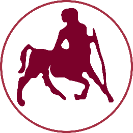 University of ThessalyΤμήμα Πληροφορικής και ΤηλεπικοινωνιώνDepartment of Computer Science and Telecommunications